Crowmoor Nursery and Preschool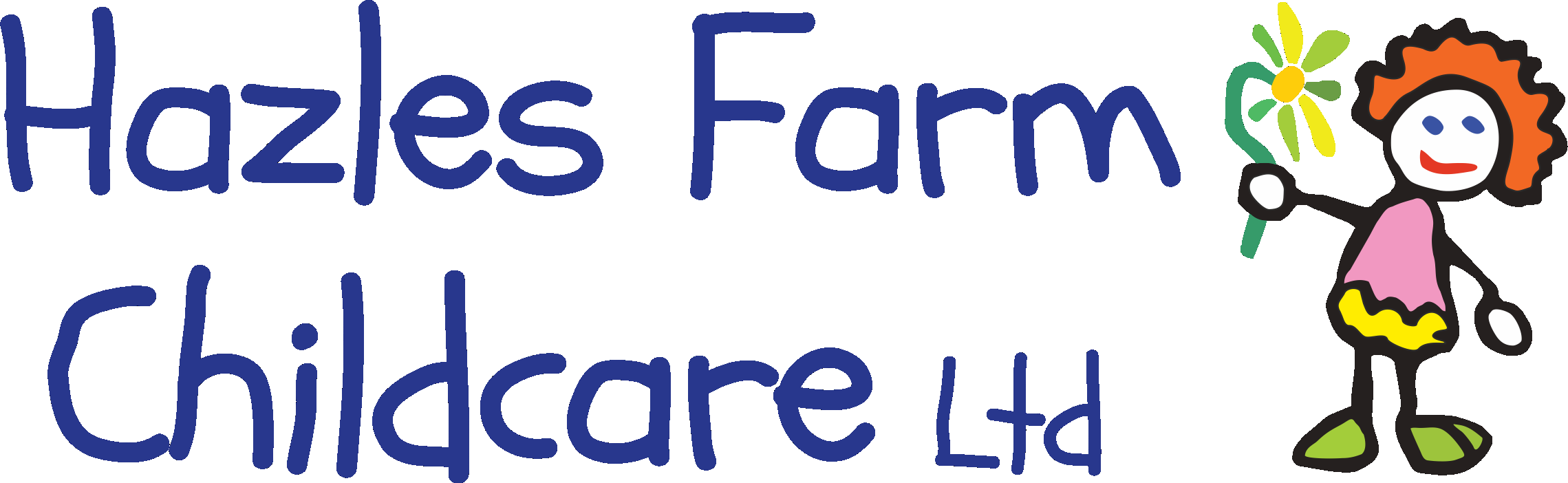 Crowmere Road,Shrewsbury.SY25JJ07908704532Crowmoor.hfcc@gmail.comWe are excited to announce working in partnership with Shropshire Council and Crowmoor School, we are please to be able to offer sessions to all children in Shropshire who receive benefits related Free School Meals aged 5 yrs. – 11yrs.  You will be eligible to attend our holiday programme free of charge from week commencing 2nd August – 27th August.  Each child is entitled to 16 free hours per week where a healthy snack and nutritious lunch will be provided alongside fun physical planned activities using the outdoor facilities at Crowmoor School. The session time is 10:00am to 2:00pm Monday to Friday, 2nd August – 27th August.Please see below for our Holiday activities available. If you would like to book a place for your child, please contact the nursery on 07908704532 or crowmoor.hfcc@gmail.com where we will happily check your eligibility and talk you through the process. Forms can be collected from either Crowmoor school or Crowmoor nursery at the Little Acorns gate. If you have any further questions please do not hesitate to contact Amy or Julie directly at the nursery. We look forward to seeing you during the Summer.Amy BeardNursery Manager Summer Holiday activity ProgrammeSports Week Sports Week Sports Week Sports Week Sports Week Monday 2nd AugustTuesday 3rd AugustWednesday 4th  August Thursday 5th AugustFriday 6th AugustMini golfSoft playFootball funBasket ballSports dayHealthy Eating Healthy Eating Healthy Eating Healthy Eating Healthy Eating Monday 9th August Tuesday 10th August Wednesday 11th August Thursday 12th August Friday 13th August Decorate your own eat well plate Taste testMake your own smoothies Funky fruit patterns Make your own healthy pizzas Outdoor environment Outdoor environment Outdoor environment Outdoor environment Outdoor environment Monday 16th August Tuesday 17th August Wednesday 18th August Thursday  19th  August Friday 20th August Forest funBug huntOutdoor den building Flower suncatchers Outdoor obstacle course Games week Games week Games week Games week Games week Monday 23rd August Tuesday 24th August Wednesday 25th August Thursday 26th August Friday 27th August Board game competition Connect 4Quiz day!Twister End of summer party 